Załącznik nr 24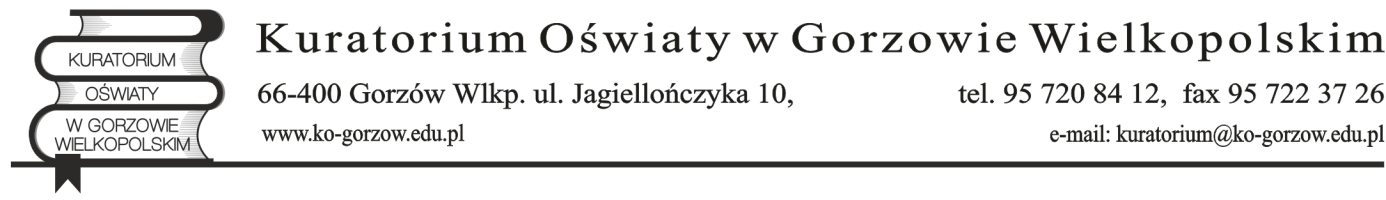 Szanowna/y Pan/i Imię i nazwiskoDyrektora szkołyul. adres00-000 xxxxxxxxxxxZnak: KO.II.5535.xx.20xx.xx		             Gorzów Wielkopolski,  ………….20… r.Sprawa: ocena pracy dyrektora szkoły.Na podstawie § 12 ust. 2 rozporządzenia Ministra Edukacji i Nauki z dnia 25 sierpnia 2022 r. w sprawie oceny pracy nauczycieli (Dz. U. z 2022 r. poz. 1822) informuję, że posiedzenie zespołu oceniającego rozpatrującego Pana/ Pani wniosek o ponowne ustalenie oceny pracy odbędzie się w dniu …………………. od godz. ………. w siedzibie …………………………………………………………………...